ОТЧЁТ  О  САМООБСЛЕДОВАНИИмуниципального казённого образовательного учреждения дополнительного образования«Центр дополнительного образования»за 2017 год(по состоянию на 01.04.2018г.)Отчет о самообследовании деятельности  Центра проведен в соответствии:- с Федеральным законом «Об образовании в Российской Федерации» от 29 декабря 2012г. N273-ФЗ; - нормативными приказами и письмами Министерства образования и науки Российской Федерации «Об утверждении порядка проведения самообследования образовательной организацией» от 14.06.2013г. № 462,  «Об утверждении показателей деятельности образовательной организации, подлежащей самообследованию» от 10.12.2013г. №1324г.;- внутренними локальными актами МКОУ ДО «Центр дополнительного образования».Целью проведения самообследования является обеспечение доступности, открытости и прозрачности информации о состоянии образовательной деятельности образовательного учреждения.Задачи самообследования:- сбор,  обработка, анализ и описание  статистических данных  (с применением анкетирования, тестирования,  собеседования,  содержащихся  в  учётных и документах МКОУ ДО «Центр  дополнительного образования»);- проведение самообследования по направлениям деятельности;- эффективность использования всех задействованных ресурсов Учреждения;- определение причин возникновения  проблем и определение путей  их решения;- определение результативности  и качества образовательной деятельности;- обработка и формирование базы данных, полученных в ходе самообследования;- оценка, обоснованный вывод и составление прогноза.При самообследовании деятельности Центра анализировались:- организационно-правовое обеспечение образовательной деятельности;- структура и система управления учреждением;- образовательная деятельность в целом и методическое обеспечение образовательного процесса;- воспитательная деятельность;- инновационная и эксперементальная деятельность;- кадровое обеспечение образовательного процесса по заявленным образовательным программам (качественный состав педагогических кадров);- материально-техническая база (обеспечение образовательного процесса необходимым оборудованием);- конкурсная деятельность обучающихся и педагогов Центра;- результативность деятельности обучающихся (награды и поощрения);- качество образования (мониторинг усвоения образовательных программ, удовлетворенность образовательных услуг);- платная деятельность Центра.1.Общие  сведения об учрежденииМуниципальное казённое образовательное учреждение дополнительного образования «Центр дополнительного образования» является государственным казенным образовательным учреждением дополнительного образования и входит в систему образования Кондинского района.МКОУ ДО «Центр дополнительного образования» – это многопрофильное учреждение дополнительного образования, предоставляющее детям и взрослым возможность для разностороннего развития, укрепления здоровья и самоопределения. Основная цель учреждения – устойчивое развитие и общедоступность дополнительного образования и воспитание образованной, интеллектуально-развитой, конкурентоспособной, культурной, высоконравственной, творчески активной саморазвивающейся и социально-зрелой личности каждого обучающегося.Основная цель образовательной деятельности - формирование активной познавательной, творческой и социальной позиции каждого ребенка, его гармоничное саморазвитие, самосовершенствование, профессиональное самоопределение через реализацию  потребностей детей и родителей  в дополнительном образовании. Задачи:– создать условия для обновления содержания и качества образования, удовлетворяющего современным требованиям личности, семьи, общества и государства;– обеспечить педагогическую поддержку обучающихся в развитии их творческого потенциала;– обеспечивать реализацию прав каждого обучающегося на получение дополнительного образования в соответствии с его потребностями и возможностями; – продолжить работу по созданию здоровьесберегающей и  здоровьеразвивающей среды, способствующей сохранению и развитию  здоровья участников образовательного процесса; – оказать содействие в профессиональной ориентации воспитанников;– создать условия для расширения знаний о мире, о себе и формирования общей культуры, перевода её в личный опыт через организованное воздействие со стороны окружающих воспитательных учреждений и социальной среды;– удовлетворение познавательного интереса и обогащение навыками общения и умениями совместной деятельности; – привлечение максимально возможного числа детей и подростков к систематическим занятиям по всем направлениям деятельности Центра.– активизировать участников образовательной деятельности на дружеское и плодотворное сотрудничество педагогов, детей и родителей;– организация содержательного досуга;– социальная адаптация обучающихся к жизни в обществе;– продолжить деятельность по созданию имиджевой политики Центра дополнительного образования.Предмет деятельности Центра дополнительного образования:обучение, воспитание и развитие детей и подростков;выявление способностей детей;консультации родителей (законных представителей) по вопросам педагогики, общей и возрастной психологии, психологии семьи и образования;организация досуга детей, семей и проведение культурно-массовых мероприятий;организация и проведение научно-практических конференций, конкурсов, семинаров, фестивалей, концертов, игровых программ и др.Содержание деятельности Центра дополнительного образования определяетсяв тесно взаимосвязанных направлений:- образовательная деятельность – мотивация познания в освоении мира, направленная на развитие познавательного интереса и накопление знаний, и формирование умственных способностей; - воспитательная деятельность – создание целостного воспитательного пространства духовно-нравственного, гражданско-патриотического, научно-технического и интеллектуального развития личности, воспитание ответственного, инициативного и компетентного гражданина России;- творческая деятельность – мотивация творческой поисковой, исследовательской проектной деятельности; - социально-ориентированная деятельность – мотивация самосознания, направленная на формирование практических навыков и умений; - культурно-развивающий досуг – мотивация эмоционально-ценностных отношений, направленная на содержательный и развивающий отдых, свободное общение;- коммуникативная деятельность  – мотивация к общению между всеми участниками  образовательной деятельности Центра;- методическая деятельность – мотивация саморазвития и самосовершенствование.Муниципальные услуги, оказываемые ЦДО:1.Предоставление дополнительного образования детям с 5 до 18 лет:реализация общеобразовательных программ дополнительного образования детей по следующим направлениям:художественно-эстетическому;туристско-краеведческому;социально-педагогическому;физкультурно-спортивному;техническому.Обучение осуществляется по составительским и модифицированным программам.Обеспечение образовательного процесса материально-технической базой.Условия предоставление образовательных услуг:– бесплатная форма обучения;– платная форма обучения.Прием детей в творческие объединения осуществляется:– на добровольном волеизъявлении детей, закрепленном заявлением родителей (законных представителей);– на договорной основе с образовательными и другими учреждениями, организациями Кондинского района (Леушинская школа-интернат для детей с ограниченными возможностями здоровья, Морткинская СОШ, Междуреченская СОШ).2.Предоставление сопутствующих услуг:в виде проведения концертов, лекций, спектаклей, фестивалей, конкурсов, олимпиад, викторин, экскурсий.организация участия обучающихся в районных, окружных, всероссийских, международных и выездных конкурсах, фестивалях, олимпиадах.3.Организация отдыха детей в каникулярное время: Круглогодичная организация каникулярного отдыха детей: туристические палаточные лагеря, досуговые мероприятия по различным направлениям в том числе мероприятия по профилактике детского травматизма на дорогахОрганизация молодежный трудовых отрядов;Организация досуговых клубов по интересам.Нормативно-правовые документы, регламентирующие образовательную деятельностьОбразовательная деятельность в МКОУ ДО «Центр дополнительного образования» осуществляется в соответствии с локальнымии нормативными документами, регламентирующими общие требования к организации образовательного процесса в учреждении дополнительного образования:Федеральный Закон от 29.12.2012 № 273-ФЗ «Об образовании в Российской Федерации»;Федеральный закон от 24.07.1998 № 124-ФЗ «Об основных гарантиях прав ребенка в Российской Федерации» в редакции от 03.06.2009 № 118-ФЗ»;Приказ Министерства образования и науки Российской Федерации от 29.08.2013 № 1008 «Об утверждении порядка организации и осуществления образовательной деятельности по дополнительным общеобразовательным программам»;Постановление от 4 июля 2014 года №41 «Об утверждении СанПиН 2.4.4.3172-14 «Санитарно-эпидемиологические требования к устройству, содержанию и организации режима работы образовательных организаций дополнительного образования детей»;Стратегия развития воспитания в Российской Федерации на период до 2025 года (проект);Концепция развития дополнительного образования детей на период до 2020 года (распоряжение Правительства РФ от04.09.2014 г. № 1726-р);Концепция развития системы дополнительного образования детей Ханты-Мансийского автономного округа – Югры до 2020 г.;Письмо Министерства образования от 11.12.2006 г. РФ№ 06 -1841 «О примерных требованиях к программам дополнительного образования детей»;Концепция персонифицированного финансирования системы дополнительного образования детей в ХМАО-Югры от 10.07.2017г. №1097;Правила персонифицированного финансирования дополнительного образования детей в ХМАО-Югре от 04.08.2016г. № 1224;Устав МКОУ ДО «Центр дополнительного образования» от 21.06.2016г.;Лицензия на осуществление образовательной деятельности от 02.03.2017г.Выписка о внесении записи в Единый государственный реестр юридических лиц  от 12.12.2014г. №122.Локальные акты учреждения.В своей образовательной политике МКОУ ДО «Центр дополнительного образования» основывается на соблюдении следующих нормативно-правовых актов:- Конвенция о правах ребенка;- Конституция Российской Федерации;- Законами Российской Федерации, указами Президента и постановлениями Правительства Российской Федерации;- Федеральный закон «Об образовании в Российской Федерации»;- Приказами и распоряжениями государственных и муниципальных органов управления образованием, иными нормативными актами;- Нормативно-правовые акты Министерства образования и науки Российской Федерации, Департамента образования Ханты-Мансийского автономного округа-Югры и Управления образования Администрации Кондинского района.В 2017-2018 учебном году коллектив Центра дополнительного образования решал такие задачи, как совершенствование нормативно-правовой базы, повышение конкурентоспособности учреждения, функционирование в новых экономических условиях, определение показателей качества и эффективности деятельности учреждения, внедрение сертификата персонифицированного финансирования дополнительного образования.2. Официальная информация о МКОУ ДО «Центр дополнительного образования».3.Исторический аспект становления и развития МКОУ ДО «Центр дополнительного образования».Муниципальное автономное образовательное учреждение дополнительного образования «Центр дополнительного образования» - это многопрофильное государственное образовательное учреждение дополнительного образования, являющееся неотъемлемой частью образовательной системы поселка Междуреченский и Кондинского района. Центр дополнительного образования своей деятельностью разносторонне обогащает основное образование обучающихся, совершенствуя социально-педагогическую функцию учреждения и обеспечивая качественные условия для интеллектуального и творческого развития детей и подростков. Система образования в учреждении является мобильной, динамичной и открытой, что помогает учреждению сохранять свои традиции, воспитательный и образовательный потенциал, значимость педагогической деятельности и востребованности. «Центр дополнительного образования» - самое старейшее учреждение дополнительного образования Кондинского района. Центр был открыт 1 апреля 1987 года при профкоме Кондинского лесопромышленного комбината как подростковый клуб «Юный техник». В первые годы существования в клубе были организованы кружки технического профиля. С появлением кружков художественно-эстетического направления клуб «Юный техник» был переименован в клуб «Подросток», который активно расширял направления своей деятельности. В 1994 году клуб «Юный техник» был переименован в Центр художественного творчества и отнесён к учреждениям дополнительного образования.	 В 1996 году учреждение переживает большие структурные изменения. Меняется статус. Центр художественного творчества «Подросток» является учреждением дополнительного образования в структуре образовательных учреждений и вскоре становится районным центром художественного творчества (РЦХТ «Подросток»). Кроме того, меняется место расположения Центра, в распоряжении которого отдан комплекс зданий бывшего детского сада, состоящий из 4-х корпусов. Ремонт, перепланировка и переезд осуществляется сотрудниками учреждения. Но условия работы значительно улучшаются. Начинает работать столовая, в которой питаются дети и педагоги. Наличие актового зала на 60 человек позволило проводить воспитательные мероприятия для детей образовательных учреждений не только поселка, но и района. Присвоение районного статуса позволило Центру курировать дополнительное образования в районе, а также активно сотрудничать с этими  образовательными учреждениями.В 2003 году учреждение переименовано в Центр дополнительного образования детей «Подросток». В 2006 году учреждение в третий раз меняет месторасположение и переезжает из старого здания в новый современный комплекс, в котором разместились районная библиотека, музыкальная школа, районный Дворец культуры и искусств «Конда». Общая площадь, закрепленная за учреждением, составляет более 1700 кв.м.В декабре 2014 года учреждение переименовано в «Центр дополнительного образования».В сентябре 2016 года меняется организационная форма и учреждение становится казенным образовательным учреждением дополнительного образованияВ 2017 году Центр дополнительного образования отмечает свой 30-летний юбилей. За время работы в учреждении сложился высокопрофессиональный, творческий, стабильный коллектив педагогов дополнительного образования, выполняющий миссию Центра: решение проблемы сохранения физического и духовного здоровья подрастающего поколения, а также обеспечение доступности для детей качественного образования посредством создания условий, обеспечивающих личностный рост воспитанников и педагогов дополнительного образования. Тысячи юных талантов прошли через разнообразные объединения, кружки, ансамбли, став взрослыми, приводят сюда своих детей. За годы деятельности в Центре сложился ряд традиций, что свидетельствует о наличии системы дополнительного образования и стабильности педагогического коллектива. За многолетнюю историю Центра традиционными стали:- дни открытых дверей и родительские собрания; - празднование Дня защиты детей, новогодних праздников, экологические мероприяия; - осенние и весенние походы всех обучающихся в лес, военно-спортивные и туристические соревнования; - выставки-конкурсы декоративно прикладного творчества «Рождественские звёздочки» и «Мы-славяне» и конкурсы визуальных искусств для обучающихся, родителей и педагогов «Неизвестная планета», «Семейный взгляд»;- чествование выпускников и лучших воспитанников на отчетном концерте Центра; - экскурсии в музей Центра;- организация деятельности автогородка, молодежно-трудовых отрядов, летнего отдыха.Система образования в Центре дополнительного образования является мобильной, динамичной и открытой, что помогает учреждению сохранять свои традиции, воспитательный и образовательный потенциал, значимость педагогической деятельности и востребованности среди населения п.Междуреченский. Сегодня Центр - это:многопрофильное конкурентоспособное учреждение дополнительного образования, реализующее образовательные программы по следующим направлениям: художественно-эстетическому, естественно-научному, социально-педагогическому, туристско-краеведческому, техническому, физкультурно-спортивному;учреждение, в котором объединены в единый процесс воспитание, обучение и развитие подрастающего поколения посредством модели воспитательной системы учреждения, позволяющей интегрировать в единую воспитательную систему образовательные учреждения поселка и района;организатор содержательного досуга в каникулярное время, в выходные и праздничные дни,  имеющий богатые традиции массово-досуговой  деятельности по самым разным направлениям детской творческой деятельности - это соревнования, фестивали, конкурсы, смотры, концерты, выставки. Особо выделяются в этом направлении деятельности по духовно-нравственному, патриотическому и художественно-эстетическому направлению деятельности;    успешный, мобильный, стабильно работающий высококвалифицированный педагогический коллектив с огромным творческим потенциалом, имеющий постоянный состав обучающихся, которые являются победителями конкурсов, фестивалей, выставок от районного до международного уровня;активный организатор различных конкурсов, фестивалей, семинаров, традиционных социально-значимых событий, координатор фестивального и конкурсного движения;стартовая площадка для реализации проектов:-по организации каникулярного времени в летний период «Каникулярное время»;-по духовно-нравственному воспитанию «Радужный мост»;-по формированию социально ответственного поведения на дороге «Добрая дорога детства»; -по профориентационной работе по проекту «Завтра наступает уже сегодня»;26 детских коллективов с охватом 667 обучающийся в возрасте от 5 до 18 лет;учреждение, активно вступившее с 2016 года в числе первых на территории Ханты-Мансийского автономного округа-Югра в реализацию проекта по внедрению сертификата дополнительного образования.4.Характеристика географических и социокультурных показателей ближайшего окружения МКОУ ДО «Центр дополнительного образования».Центр дополнительного образования - является многопрофильным учреждением дополнительного образования, ставший правопреемником подросткового клуба «Юный техник», с 2006 года размещен на третьем этаже современного комплекса по адресу г.п.Междуреченский, ул.Волгоградская – 11.Особенностью расположения Центра дополнительного образования является его территориальная обособленность. Учреждение расположено в центре поселка с хорошо развитой транспортной схемой нескольких автобусных маршрутов.В ближайшем окружении Центра расположены следующие организации: Междуреченская СОШ, музыкальная школа, три дошкольных образовательных учреждения – ДОУ «Красная шапочка», ДОУ «Сказка», районная библиотека, районный Дворец культуры и искусств «Конда», приход «Всех скорбящих Радость», спортивный комплекс, школа по дзюдо.5.Характеристика условий работы Центра дополнительного образования5.1.Режим работы учреждения:Центр дополнительного образования организует обучение в течение всего календарного года, включая каникулы, выходные дни (согласно расписанию занятий). Продолжительность учебного года - не менее 36 недельПродолжительность рабочей недели учреждения: 7 дней в неделю с 8.00 до 20.00 часов, согласно расписанию занятий в объединениях Центра в три смены:Продолжительность занятий:Занятия проводятся по расписанию, утвержденным директором «ЦДО». Продолжительность работы – 60 минут – 45 минут занятие перерыв 15 минут для отдыха детей между каждым занятием (СанПиН 2.4.4.1251-03 – санитарно-эпидемиологические требования к учреждениям дополнительного образования детей).Фактически занятия начинаются с 09.00 и заканчиваются в 20.00 часов. Основная учебная нагрузка приходится на промежуток времени с 11.00 до 17.00 часов. В утренние часы проводятся индивидуальные учебные занятия для обучающихся по индивидуальным траекториям  развития обучающихся. В вечерние часы (третья смена) проводятся учебные занятия для детей 14-18 лет с целью профилактики асоциального поведения подростков и занятость их в вечернее время. 5.2.Условия безопасности образовательной и воспитательной деятельности:Безопасность участников образовательного процесса является приоритетной по отношению ко всем остальным условиям.Администрация Центра всю деятельность образовательного учреждения организует в соответствии с требованиями, изложенными в соответствующих нормативных документах.Безопасность образовательного процесса обеспечивается по нескольким направлениям:- антитеррористическая деятельность;- пожарная безопасность;- охрана труда обучающихся, педагогического коллектива, технического персонала.По всем направлениям созданы локальные акты, регламентирующие конкретные мероприятия  и действия ответственных лиц.  С целью создания безопасных условий в учреждении установлены:- тревожная кнопка;- система пожарного оповещения.Условия пребывания в Центре дополнительного образования соответствуют требованиям пожарной безопасности.Целенаправленная работа в этом направлении позволила добиться, что за последние три года и ранее в учреждении случаев пожара или нарушения в системе жизнеобеспечения учреждения нет и не было.   Охрана труда как один из параметров безопасных условий образовательного процесса предусматривает деятельность по нескольким направлениям:- профилактика травматизма среди обучающихся и работников учреждения;- выполнение требований СанПиНа;- поддержание благоприятного психологического климата в детском и педагогическом коллективах.В учреждении создана целостная система работы по охране труда. Разработаны инструкции по охране труда для обучающихся, педагогических работников, технического персонала. Соблюдается регулярность проведения инструктажей всех видов: с педагогами дополнительного образования всеми работниками, с обучающимися на занятиях и при проведении массовых, спортивных и выездных мероприятиях.6.Характеристика образовательной деятельности учрежденияОбразовательный процесс в Центре представляет специально организованную деятельность педагогов и обучающихся, направленную на решение задач образования, воспитания и развития личности. Основной целью процесса обучения является такая его организация, для которой создаются условия для самовыражения, саморазвития, самоопределения обучающихся. Исходной позицией такого подхода является видение обучающегося не объектом, а субъектам обучения, что возможно развитие таких личностных качеств как активность, самостоятельность, общение.Образовательная политика учреждения направлена на организацию и реализацию следующие основные виды деятельности:Специфическими чертами образовательного процесса Центра дополнительного образования является:Организация образовательного процесса в Центре дополнительного образования характеризуется следующими особенностями:Организация образовательного процесса осуществляется на основе учебного плана, регламентируется календарным графиком и расписанием занятий, утвержденными директором Центра. Учебный план и дополнительные общеобразовательные программы составляются с учётом социального заказа, потребностей семьи, интересов обучающихся, безопасности их жизни и здоровья, местных условий, возможностей Центра. Сроки обучения определяются в соответствии с учебными планами и общеобразовательными программами дополнительного образования по каждому виду деятельности Центра.Образовательный процесс рассматривается педагогическим коллективом Центра как процесс, в котором одинаково приоритетны и обучение, и воспитание. Образовательная система Центра дополнительного образования является гуманистически направленной на личность ребенка и педагога, на развитие их потенциальных возможностей, на создание обстановки социальной защищенности, творческого содружества, взаимообогащения.В содержательном отношении концептуальная модель образовательного процесса строится по следующему  алгоритму: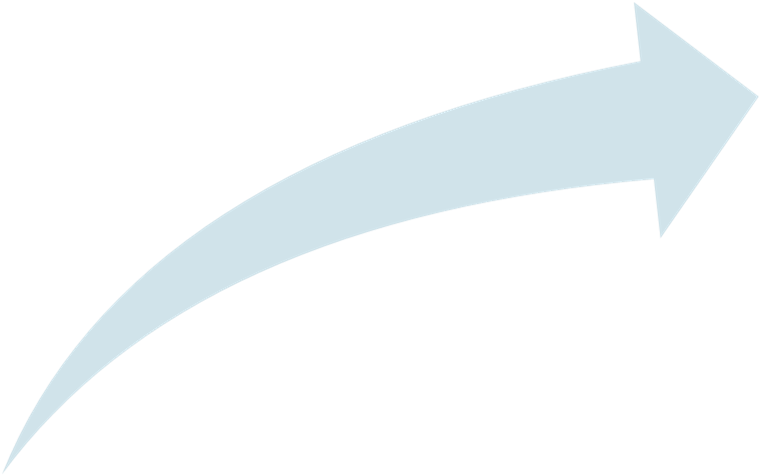 Образовательная деятельность Центра включает в себя реализацию дополнительных общеобразовательных программ, которые не являются традиционными моделями передачи знаний, умений и навыков, а предоставляют собой педагогические технологии развития и становления личности, механизма ее самореализации, при этом учитывается 3 уровня результативности образовательного процесса. Реализация образовательной модели Центра включает в себя три основных образовательно-развивающих уровня, где на каждом уровне свои цели и задачи, позволяющие осуществлять постепенный переход от выявления интересов  и способностей детей через общее развитие личности до творческой деятельности, специализированной или профилированной, и профессионального самоопределения. Учебный план МКОУ ДО «Центр дополнительного образования» составлен с учетом принятой педагогическим коллективом Центра логики образовательного процесса. Одним из принципов образовательной  деятельности учреждения является принцип непрерывности дополнительного образования. Логика образовательного процесса представляет собой модель непрерывного дополнительного образования, имеющая трехуровневую структуру.Каждый уровень имеет свою специфику целей, образовательных, воспитательных и развивающих задач, формы реализации и разнообразие форм контроля усвоения учебного материала, которые прописаны в дополнительных общеобразовательных программах объединений центра.Для развития одаренности воспитаннику необходимы индивидуальные формы обучения - индивидуальные учебные планы (или образовательные маршруты) для каждого ученика, исходя из его индивидуальных возможностей и особенностей, поэтому,  педагоги внесли коррективы в свои образовательные программы, связанные с разработкой  индивидуального образовательного маршрута ребёнка. Индивидуальный образовательный маршрут - это образовательная программа, предназначенная для обучения одного конкретного воспитанника, направленная на развитие его индивидуальных способностей. Индивидуальный образовательный маршрут поможет одаренному или творческому ребенку раскрыть все свои таланты и способности и максимально реализовать их.Организация  работы  по  индивидуальному  образовательному  маршруту основаны на следующих принципах:  - индивидуальный,  дифференцированный  подход  к учебно-воспитательному процессу, продуктивной, творческой деятельности воспитанника и педагога;  - вариативность  программ,  учебных  курсов,  позволяющих реализовывать образовательные потребности обучающихся, их родителей;  - качественное обучение, развитие и воспитание воспитанников без ущерба для их здоровья.  Главное в построенном таким образом учебном процессе – признание за каждым воспитанником  права  на  значительную  автономию,  свой  темп  работы, специфические способы овладения знаниями.  Данный  образовательный  маршрут  ориентирован  на  поддержку  и развитие  одаренного  ребенка,  направлен  на личностное  развитие  и  успешность,  составлен  с  учетом  уровня подготовленности  и  направлений  интересов.7.Характеристика программного обеспечения образовательного процессаВ 2017 году в Центре дополнительного образования реализовывалось 28 дополнительных общеобразовательных программ педагогов дополнительного образования по следующим направлениям:Все программы составлены с учетом того, какие знания, умения, навыки получают воспитанники в результате обучения в объединениях, направлены на практическую профильную деятельность, на развитие ребенка и его способностей. Уровень общеобразовательных программ отвечает государственным требованиям, предъявляемым к учреждениям дополнительного образования детей. Все программы несут в себе функцию формирования творческого потенциала детей и воспитание духовно-нравственной личности через весь комплекс знаний, умений, навыков. По результатам мониторинга дополнительных общеобразовательных программ, реализуемых в I полугодии 2017-2018 учебного года, было выявлено наличие программ по следующим характеристикам:ПО УРОВНЮ УСВОЕНИЯ ПРОГРАММЫ подразделяются на: общекультурный уровень освоения программы (данный уровень освоения программы  направлен  на решение задач формирования общей культуры ребенка, расширения его знаний о мире и о себе, социальном опыте. Данные программы направлены на удовлетворение познавательного интереса ребенка, расширение его информированности в конкретной образовательной области, обогащение навыками общения и совместной деятельности в освоении программы);углублённый (специализированный)  уровень освоения программы  (данный уровень освоения программы предполагает выявление и развитие способностей детей, приобретение ими определенных знаний и умений в избранном виде деятельности. Эти программы ориентированы на развитие глубоких знаний и компетентности в отдельной области, формирование навыков на уровне практического применения);профессионально-ориентированный уровень усвоения программы (данный  уровень освоения программ  направлен на ознакомление и последующее углубление той или иной профессиональной сферы жизнедеятельности. Они помогают выявлять личные возможности обучающихся и определиться им в выборе профессии, получить основы профессиональных знаний и мастерства. Эти образовательные программы предусматривают достижение высоких результатов образованности в какой-либо предметной или практической области, умение видеть проблемы, формулировать задачи, искать пути их решения).ПО ЦЕЛЕВОЙ УСТАНОВКЕ: - Составительские (разработанные педагогами согласно  условиям учреждения и социального заказа – 28).ПО СОДЕРЖАНИЮ ПРОГРАММЫ  имеют:- художественная направленность– 10;- естественно-научная направленность – 4;- туристско-краеведческая направленность - 1,- физкультурно-спортивная направленность – 3;- социально - педагогическая направленность – 3;- техническая направленность– 7.Вывод: Всего в Центре реализуется 28 дополнительных общеобразовательных программ по 8 направлениям, охватывающие разные возрастные категории обучающихся, преимущественно от 6 до 18 лет. Все дополнительные общеобразовательные программы являются компилятивными (составительскими), утвержденными на методическом совете учреждения. Все программы оформлены и сделаны по единой структуре: пояснительная записка, тематическое планирование, календарно-тематический план, содержание программы, требования к уровню подготовки выпускников, контроль за реализацией программы, методическое сопровождение программы. В каждой программе определены срок обучения, этапы обучения и механизм реализации, образовательные результаты. Все программы отражают педагогическую позицию и содержание системы образовательных услуг для обучающихся, реализация которых в предпрофессиональной деятельности гарантирует развитие личностных качеств участников образовательного процесса средствами определенного направления объединения.В связи с апробацией системы персонифицированного финансирования педагогам рекомендовано провести корректировку своих общеобразовательных программ на следующий 2017-2018  учебный год (разрабатывать однолетние  модульные программы).8.Характеристика контингента обучающихсяВ 2017-2018 учебном году в Центре дополнительного образования были созданы благоприятные условия для всех возрастных социальных категорий детского населения п.Междуреченский. Всем обучающимся представлен широкий спектр образовательных услуг, а также участие в воспитательной, гастрольной и конкурсной деятельности по различным направлениям и разного уровня. В 2017-2018 учебном году в Центре дополнительного образования образовательные услуги оказывались для обучающихся в возрасте от 5 до 18 лет на основании сертификата дополнительного образования, дающий право на бесплатное образование:Количество обучающихся по направлениям образовательной деятельности МКОУ ДО «Центр дополнительного образования» в 2017-2018 учебном году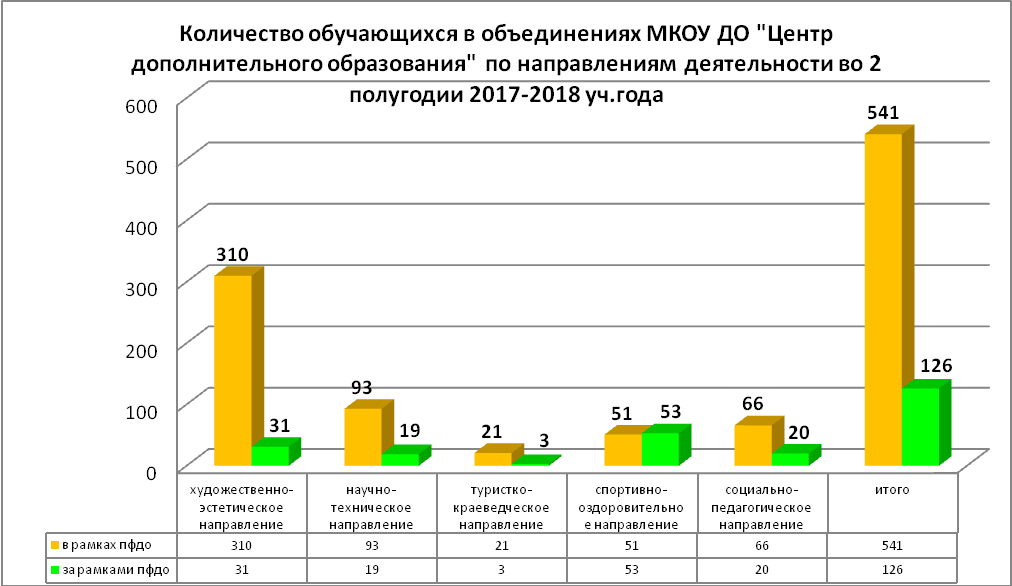 Количество обучающихся по поло-возрастному критерию обучающихся за четыре учебных года (2014-2018 г.г.)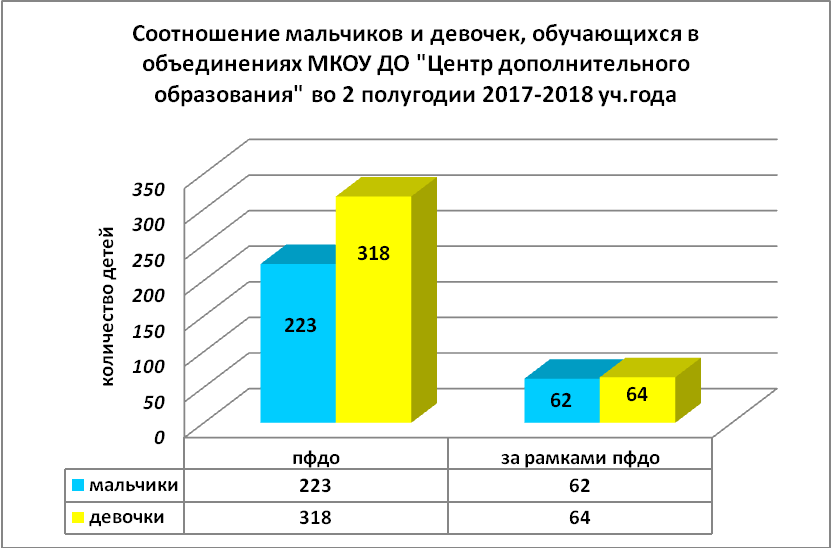 Социальная карта МКОУ ДО «Центр дополнительного образования», включающие различные социальные категории  за последние четыре года Динамика цифровых показателей за четыре учебных года (2014-2018 г.г.)Вывод:- Центр своей деятельностью охватывает все ступени образования, большая численность обучающихся наблюдается в возрасте от 7 до15 лет и составляет боле 93%% от общей численности обучающихся. - В 2017-2018 учебном году по сравнению с прошлым 2016-2017 учебным годом наблюдается увеличение численности мальчиков на 5,2%, что связано с расширением количества объединений технической направленности, а также занятости мальчиков во всех направлениях. - В 2017-2018 учебный год, как и на протяжении пяти лет, наблюдается наибольшая численность обучающихся 1 года обучения, что связано с ежегодным открытие новых объединений разной направленности.- В Центре созданы все условия для детей всех социальных категорий. Общий показатель детей социальных категорий составил более 30% от общего количества обучающихся. В 2017-2018 учебном году увеличилось количество из многодетных и малообеспеченных семей, также увеличилось количество детей под опекой и детей потерявших кормильцев.- Анализируя данные по количеству обучающихся по всем критериям были выявлены следующие проблемы, требующие решения в ближайшей перспективе:Привлечение детей старшего школьного возраста в детские объединения Центра за счет внедрения модульных  программ направленных на раннюю профориентацию и внедрению социальных практик по востребованным профессиям;Привлечение дошкольников, внедрение программ дошкольного образования, направленных на адаптацию детей к обучению в школе;Открытие объединений естественно-научной и туристической  направленности.9.Характеристика качества обучения. Результативность и эффективность образовательной деятельности в МКОУ ДО «Центр дополнительного образования»В 2017-2018 учебном году в Центре дополнительного образования реализовывались 25 дополнительных общеобразовательных программ по 5 направлениям, охватывающие разные возрастные и социальные категории обучающихся, преимущественно в возрасте от 5 до 18 лет. Все дополнительные общеобразовательные программы являются компилятивными (составительскими), утвержденными на методическом совете учреждения, прошедшие сертификацию на портале персонифицированного финансирования дополнительного образования.Все программы оформлены и сделаны по единой структуре: пояснительная записка, тематическое планирование, календарно-тематический план, содержание программы, требования к уровню подготовки выпускников, контроль за реализацией программы, методическое сопровождение программы. В каждой программе определены срок обучения, этапы обучения и механизм реализации, образовательные результаты. Все программы отражают педагогическую позицию и содержание системы образовательных услуг для обучающихся, реализация которых в предпрофессиональной деятельности гарантирует развитие личностных качеств участников образовательного процесса средствами определенного направления объединения.В учреждении определен мониторинг образовательных результатов, который  рассматривается коллективом Центра как средство управления деятельностью учреждения, позволяющее отслеживать качество образования, осуществлять анализ результативности и эффективности деятельности, корректировку и прогнозирование развития образовательного учреждения. Определение результатов образовательного процесса является необходимым компонентом деятельности каждого педагога. Система оценки качества освоения образовательных программ направлена на оптимизацию образовательной триады: запросы и потребности обучающихся – характер и уровень образовательной деятельности – качество образовательного результата.Посредством педагогического мониторинга осуществляется систематическое наблюдение, изучение, оценка состояния образовательной среды с целью его контроля и прогноза, а также диагностика, отслеживание, оценка условий, от которых зависят предполагаемые результаты во всех видах его деятельности. Основными показателями эффективности образовательного процесса являются такие показатели,  как выполнение образовательных программ, качественное усвоение учебного материала, сохранность контингента, а также  результативность участия в различных выставках, конкурсах, фестивалях, соревнованиях, мероприятиях.Педагогический мониторинг качества образовательной деятельности осуществляется через внутреннею и внешнею экспертизы:Результативность и эффективность образовательной  деятельности учреждения в 2017-2018 учебном году:Полнота реализации дополнительных общеобразовательных программ в 2017-2018 учебном году составила  97%.Для анализа результативности образовательного процесса предусмотрена система аттестации обучающихся, предполагающая несколько направлений:- Аттестация на основе результата творческой и практической деятельности по итогам участия в конкурсах, выставках, концертах, фестивалях по направлениям разных уровней;- Аттестация на основе педагогического наблюдения, тестирования и применения различных форм и методов оценивания результативности освоения образовательной программы.Всего в промежуточной аттестации приняло 637 обучающихся, из них по результатам аттестации:- Программу освоили в полном объёме: 630 обучающихся- Программу освоили частично: 7  чел.Результаты аттестации обучающихся, занимающихся в объединениях Центра дополнительного образования:Вывод:Наблюдается высокая тенденция роста освоения дополнительных общеобразовательных программ. Результат освоения дополнительных общеобразовательных программ обучающимися Центра в 2017-2018 учебном году составил 99%, что свидетельствует о высоком уровне обученности обучающихся. Такие высокие стабильные показатели объясняются высоким профессиональным уровнем педагогов, созданием комфортных условий, формирование коммуникативных отношений, формированием познавательной активностью через различные виды деятельности, отсутствием пропусков занятий или своевременной корректировкой календарно-тематического планирования и тесным сотрудничеством с родителями. Количество обучающихся в объединениях  МКОУ ДО «Центр дополнительного образования» в рамках персонифицированного финансирования дополнительного образования на 2017-2018 учебный годВ течение 2017-2018 учебного года осуществлялся ежедневный контроль за посещаемостью обучающихся с целью своевременного выявления и устранения  проблем по наполняемости объединений и  посещаемости обучающихся занятий по дополнительному образованию. Такая форма контроля позволила добиться стабильных показателей посещаемости обучающихся, а также позволило увеличить сохранность контингента обучающихся, что свидетельствует об устойчивом интересе к выбранным объединениям.В некоторых объединениях немного снизился уровень количества воспитанников, это связано с загруженностью детей в других сферах (посещение музыкальной школы, спортивного комплекса и школы по дзюдо). Движение обучающихся происходит в основном на первом году обучения, в связи с выбором детей занятий по интересам. Самое главное условие стабильности коллектива – заинтересованность и желание педагога. Конечно, есть объективные факторы движения обучающихся, влияющие на численность коллектива (отсутствие своего кабинета, слабое материально-техническое обеспечение, болезни как педагогов, так и воспитанников, состояние здоровья обучающихся, неудобное расписание занятий и т.д.), но есть факторы, которых можно избежать, если выполнять элементарные требования к проведению занятий. Также педагоги активно используют в своей деятельности и такие  сильные стимулы, которыми можно привлечь детей  – это участие  в различных конкурсах, выставках, концертах и других общественных мероприятиях. Сотрудничество с родителями является фактором стабильности посещения обучающихся занятий в системе дополнительного образования. Центр проводит огромную работу с родительской общественностью - приглашение родителей на День открытых дверей, различные мероприятия, торжественные открытия выставок, экскурсии в музей, родительские собрания, походы выходного дня, отчетный концерт, организуемые педагогическим коллективом.Сохранность контингента обучающихся в системе ПФДО в объединениях Центра дополнительного образования по итогам 2017-2018 учебного годаРезультативность участия обучающихся в конкурсных мероприятиях разного уровня по итогам 2017-2018 учебного годаЗа последние годы наблюдается рост числа участия обучающихся в конкурсных мероприятиях  различного уровня, что подтверждает  высокую мотивацию к занятиям  в детских объединениях  Центра и повышение уровня знаний, умений и навыков. Показателем успешного освоения дополнительныхобщеобразовательных программ являются результаты участия воспитанников детских творческих объединений в конкурсах и соревнованиях различного уровня.В целях поощрения детей и подростков, проявивших выдающиеся способности в обучении, стабильность посещения занятий, высокие результаты ежегодно в апреле лучшие воспитанники Центра удостоены чести быть занесенными на Доску Почета «Гордость Центра» и чествуются на ежегодном творческом концерте с вручением памятных адресов. Также родители воспитанников награждаются благодарственными письмами за сотрудничество и активное участие в жизни Центра.В центре систематически отслеживаются результаты деятельности педагогов и личные достижения обучающихся. На каждого обучающегося заведена личная карточка, где педагоги фиксируют достижения своих обучающихся. Это помогает проследить развитие каждого ребенка, создать условия для его развития, определить степень освоения программы. Результаты личных достижений обучающихся отслеживаются  во время проведения выставок, конкурсов, соревнований, праздников, конференций, концертной и гастрольной деятельности.Качество образовательных услуг создают авторитет Центра в социуме, вызывают у ребенка желание получать дополнительное образование, а у родителей поддерживать его деятельность. Поэтому повышение качества образования - приоритетное направление деятельности педагогического коллектива Центра на ближайшие годы.Результативность обучающихся Центра в конкурсной деятельности в 2017-2018 уч.г.Сравнительная таблица результативности воспитанников за четыре года (2014-2017г.г.)Вывод: Анализ результатов личных достижений обучающихся показал, что за 2017-2018 учебный год  снизилось количество победителей и призеров в конкурсах разного уровня, и значительно увеличилось количество участников конкурсов разного уровня.В  2017 год по сравнению с 2016 годом наблюдается:- стабильные результаты качественного участия на муниципальном (территориальном и районном) уровне в сторону повышения  призовых мест;- качественное  участие обучающихся в конкурсной деятельности на уровнях выше муниципального уровня снизилось на 15%;- значительно увеличилось количество участников, что свидетельствует о предоставлении веем обучающимся равных возможностей в творческой и конкурсной деятельности;- наблюдается уменьшение призовых мест за год.10.Характеристика кадрового состава учрежденияВ 2017 году педагогический коллектив МКОУ ДО «Центр дополнительного образования» составляли 25 педагога дополнительного образования и 1 педагог-организатор, что на 1 педагога меньше, чем в 2016 году (1 педагог). Педагоги, работающие в Центре отличались по уровню профессиональной подготовки, уровню образования, опыту работы, личностным качествам.10.1.Количественный состав работников Центра10.2. Распределение педагогов по образованию10.3.Аттестация педагогических работников10.4.Аттестация административно-управленческих работниковДоля педагогов, имеющих высшую и первую квалификационную категории  - 14 человек, что составляет 58 % от общего количества педагогов. В 2016 году показатель составлял 62 %. Выводы:Профессионально и личностно развиваются педагогические кадры Центра и совершенствуют свое педагогическое мастерство.Педагогические кадры Центра передают свой опыт работы на семинарах, мастер-классах, педагогических конференциях и конкурсах профессионального мастерства.Программное и учебно-методическое обеспечение Центра соответствует предъявляемым современным требованиям.В  Центре реализуются инновационные педагогические проекты.Педагоги Центра активно внедряют метод проектов, подтверждением чему являются призовые места воспитанников на районных научно-практических конференциях.Педагоги Центра активно внедряют современные педагогические технологии.10.5.Результативность участия педагогов в конкурсных мероприятиях разного уровня в 2016 году:Динамика результативности педагогов за 2017 год по сравнению с 2014,  2015 и 2016 годами.Выводы: Профессионально и личностно развиваются педагогические кадры Центра и совершенствуют свое педагогическое мастерство. Педагогические кадры Центра передают свой опыт работы на семинарах, мастер-классах, педагогических конференциях и конкурсах профессионального мастерства. Программное и учебно-методическое обеспечение Центра соответствует предъявляемым современным требованиям. В Центре реализуются инновационные педагогические проекты. Педагоги Центра активно внедряют современные технологии, подтверждением чему являются призовые места на конкурсах, начиная от районного и заканчивая Международным уровнем.11.Учебно-методическая материально-техническая база, благоустройство и оснащенность учрежденияВ 2007 году Центр дополнительного образования переехал из старого здания в новый современный комплекс, в котором разместились районная библиотека, музыкальная школа, районный Дворец культуры и искусств «Конда».Центр дополнительного образования занимает 3 этаж кирпичного здания комплексного назначения. Общая площадь, закрепленная за учреждением, составляет около 1662,2 кв.м.Состояние материально-технической базы учреждения можно оценить как высокое. За последние пять лет материально-техническая база Центра значительно укрепилась, что благотворно влияет на качественное оказание образовательных и досуговых услуг. Но в настоящее время существует проблема старения оборудования согласно современным аналогам, большой износ туристического и компьютерного оборудования. Центр дополнительного образования принимает все меры по сохранению и приумножению материально-технического оборудования, активно ведет работу по привлечению спонсоров, оказывает платные образовательные и досуговые услуги.Центр  располагает учебно-методической литературой:В информационно-методическом фонде находятся CD, DVD диски с учебно-методическими материалами, с музыкальным сопровождением образовательного процесса. Фонд оснащен компьютерной техникой и медиа-проектором с экраном.Информационные технологии, компьютерная и ксероксно - копировальная техника используется в Центре для: получения информации, нормативно-правовых документов по электронной почте; организации совместной деятельности сотрудников Центра с целью
разработки согласованных планов работы и их исполнение;организации заказов учебных пособий, оборудования, методических разработок, заявок на участие в мероприятиях, связанных с образовательным процессом;создании базы данных учащихся;диагностической деятельности (электронное тестирование, мониторинг
знаний учащихся);проведения педагогических советов, конференций, семинаров, круглых столов    и методических объединений;финансово-хозяйственной деятельности;составления расписания, учебного плана.В учреждение создано единое информационное образовательное пространство Центра, которое представлено совокупностью цифровых, информационных, методических ресурсов, обеспечивающих условия развития образовательных компетенций всех субъектов образовательного процесса: - технические, программные, телекоммуникационные средства; - доступ к сети интернет; - ежегодная подписка учреждения на электронные справочники в сфере образования;- медиатека; - сайт образовательного учреждения. Основное назначение методического обеспечения образовательного процесса в Центре – содействовать достижению качества педагогической деятельности посредством отбора наиболее приемлемых и эффективных способов достижения позитивного результата.Вывод: Информационно-техническое оснащение образовательного процесса соответствует средне – статистическим данным по учреждениям дополнительного образования в Ханты-Мансийском автономном округе – Югре.Технические средства обучения хранятся в соответствии с требованиями противопожарной безопасности, в необходимых случаях имеется заземление. Расположение мебели, оборудования отвечает требованиям техники безопасности, санитарно-гигиеническим нормам. Соблюдаются все условия для охраны и укрепления здоровья учащихся. Санитарно-гигиенические условия соответствуют нормам, предъявляемым к образовательному учреждению: помещения светлые, просторные, большие окна оснащены форточками, что способствует регулированию температурного режима. Расположение мебели, оборудования отвечает требования техники безопасности, санитарно-гигиеническим нормам, сохраняются все условия для охраны и укрепления здоровья обучающихся. Освещение и оборудование кабинетов соответствует требованиям и нормам, установленным Госстандартом. Графики уборки и проветривания помещений соблюдаются.11.Показатели деятельности учреждения дополнительного образования, подлежащий самообследованию в 2017 годуМуниципальное казенное образовательное учреждение дополнительного образования «Центр дополнительного образования» (МКОУ ДО «ЦДО»):12.Результаты внешнего контроля12.1.Удовлетворённость родителей, законных представителей качеством образования: Ежегодно  в апреле и декабре с целью определения степени удовлетворённости потребителей и заказчиков качеством предоставления услуг проводится анкетирование потенциальных заказчиков и потребителей. Удовлетворённость родителей, законных представителей качеством образования в 2016 году:В 2016 году наблюдается незначительное понижение уровня удовлетворённости родителей (от  1 до 3 %) по сравнению с 2015 годом: - Обеспечение необходимых условий для личностного развития ребёнка – снижение на 2%;- Материально - техническое оснащение объединений дополнительного образования – снижение на 3 %;- Уровень подготовки педагогических кадров, работающих в объединениях дополнительного образования – снижение на 3 %;- Вариативность образовательных программ дополнительного образования детей – снижение на 1 %;- Обеспечение необходимых условий для профессионального самоопределения воспитанников, адаптации их к жизни в обществе – снижение на 2 %;- Уровень проведения занятий в объединениях – снижение на 2 %.                                                                                                                                                                                                                                                                                                  Надеемся, что с внедрением с 1 ноября 2016 года системы персонифицированного финансирования, направленной на повышение качества дополнительного образования, а также приобретением новейшего оборудования для развития технического и естественно-научного направлений уровень удовлетворённости  родителей будет повышаться. Свидетельством этому  являются мероприятия, которые проводились в нашем Центре с привлечением и активным участием большого количества родительской общественности: «Мы вместе», «Рождественский фестиваль». Отзывы о проведённых мероприятиях со стороны родителей  были самые положительные. Подобные мероприятия будут продолжаться и в 2017 году.12.2.Внешний  контроль за  деятельностью учрежденияВ течение 2017 года  были проведены следующие проверки:1.  Ежемесячный контроль тревожной кнопки, системы внутреннего пожарного водопровода, пожарной сигнализации.Планово проверяется состояние прилегающей к Центру территории: чистится снег, ставится ограждение от угрозы схода снега с крыши, спада сосулек. Администрацией Центра ведется активная работа по обеспечению безопасности воспитанников и комфортного их пребывания не только в здании, но и на территории Центра. 2.Подготовка учреждения к летнему отдыху и новому учебному году.Ежегодно в мае проходит прием учреждения к открытию лагеря дневного пребывания: - при проверке Пожарной инспекцией замечаний не выявлено.3. Подготовка учреждения к новому учебному году.В августе 2017 года происходит прием учреждения к новому учебному году. В состав комиссии входят представители Управления образования администрации Кондинского района, Роспотребнадзора, Пожарной инспекции, ОМВД по Кондинскому району. По результатам проверки Центр продолжает свою деятельность, т.к. замечаний по подготовке учреждения к учебному году не выявляется. 4.Внутриучрежденческий контроль.В 2017 году согласно плану внутриучрежденеского контроля администрацией Центра дополнительного образования был организован внутренний контроль за ходом образовательно-воспитательного процесса. Контроль осуществлялся директором, заместителями директора, заведующей хозяйством, методистом, руководителями методических объединений по пяти разделам деятельности учреждения:1. Контроль качества педагогической деятельности и эффективностью образовательно-воспитательного процесса.2. Контроль за методической деятельностью.3. Контроль за состоянием обеспечивающих процессов. 4. Контроль за ведением документации.5. Контроль за работой структурных подразделений.Используемые виды контроля: административный, персональный, диагностический, тематический, фронтальный, текущий контроль, предметно-обобщающий, итоговый. Проверяющие в своей работе использовали такие методы контроля, как посещение занятий, анализ, самоанализ, беседа, наблюдение, анализ выполнения дополнительных общеобразовательных программ.Объектами контроля в 2017 году были: санитарно-гигиенический режим и техника безопасности  и охрана труда, посещаемость, журналы учета рабочего времени, трудовые книжки, больничные листы, личные дела обучающихся, должностные инструкции, трудовые договора, выполнение образовательных программ, аттестация педагогов, обмен опытом педагогов, повышение квалификации, организация работы с вновь принятыми педагогами, соответствие гигиенически нормам и охране труда учебных  кабинетов, их материально-техническое оснащение.Итоги по проведению проверок подводились на совещаниях при директоре, методических заседаниях, в виде аналитических справок. В ходе проверок были назначены сроки исправления недостатков, разработаны рекомендации по разрешению и устранению существующих проблем. 13.Эффективность деятельности учрежденияОсновными результатами деятельности Центра в 2017 году можно считать:Высокий уровень удовлетворенности родительской общественности и воспитанниками Центр, что подтверждается результатами анкетирования «Удовлетворенность родителей качеством дополнительного образования»;Высокий уровень мотивированность обучающихся  к дальнейшему самоопределению и саморазвитию, что подтверждается сохранностью и стабильностью посещаемости обучающихся;Открытие новых объединений технической направленности;Стабильность работы педагогического коллектива;Улучшение качества образовательного и воспитательного процесса, благодаря:- интеграции разнопрофильных объединений, совместная деятельность которых позволяет более качественно и интересно проводить учебные занятия и воспитательные мероприятия; - личностно-ориентированному обучению, которое позволяет наметить траекторию развития для каждого обучающегося, внедрение индивидуальных образовательных маршрутов.Повышение уровня результативности реализации образовательных программ и качественное участие детских коллективов и отдельных воспитанников в конкурсных мероприятий (слётах, конкурсах, акциях и фестивалях различного уровня); Выявление и поддержка одаренных детей и талантливой молодежи, о чем свидетельствуют достижения воспитанников Центра. Центр является стартовой площадкой для реализации инновационных проектов:-по духовно-нравственному воспитанию «Радужный мост»;-по формированию социально ответственного поведения на дороге «Добрая дорога детства»; -по профориентационной работе по проекту «Завтра наступает уже сегодня».Повышение роли учреждения в образовательном пространстве района посредством музейной педагогике, развитию кадетского движения, реализации инновационных проектов, охватывающие все направления деятельности Центра.Таким образом, проведенный  анализ позволяет считать работу Центра в 2017 году удовлетворительной. Реализуя образовательную программу и программу деятельности Центра в 2017 году, учреждение выполнил намеченное и достиг ожидаемого  результата. Но  есть проблемы, требующие решения:Полное наименование учрежденияМуниципальное казённое образовательное учреждение дополнительного образования «Центр дополнительного образования»Сокращённое наименование учрежденияМКОУ ДО «Центр дополнительного образования»Статусюридическое лицоОрганизационно-правовая формаказённое образовательное учреждение дополнительного образованияТип учреждения Учреждение дополнительного образованияВидЦентр дополнительного образованияУчредителиАдминистрация Кондинского района;- от имени муниципального образования Кондинский район  администрация Кондинского района в лице комитета по управлению муниципальным имуществом администрации Кондинского района. - функции и полномочия учредителя в сфере образования осуществляет управление образования администрации Кондинского района.Юридический,  фактический, почтовый  адрес 628200  Россия,Ханты-мансийский автономный округ-Югра Кондинский районгп.Междуреченскийул.Волгоградская д.11Телефон / факс8-34677-41973 (директор), тел./факс 33-6-31 (бухгалтерия)Электронный адресzdo.konda@yandex.ruАдрес официального сайтаhttp://www.cdo-konda.ru1 смена2 смена3 сменаначало занятий с 08.00 часовс 13.00 часовс 17.00 до 20.00 часов- реализация  общеобразовательных программ художественно-эстетической, гражданско-патриотической, спортивно-оздоровительной, эколого-биологической, туристско-краеведческой, социально-педагогической, научно-технической и спортивно-технической направленностей на повышенном образовательном уровне, в том числе программы поддержки талантливых детей.- организация и проведение массовых мероприятий, направленных на формирование гражданских и нравственных качеств обучающихся, ценностей здорового образа жизни, развитие интеллектуальных, вокальных, лидерских качеств личности обучающихся.- организация и проведение конкурсов, фестивалей, соревнований, турниров, направленных на формирование гражданских и нравственных качеств обучающихся, ценностей здорового образа жизни, развитие интеллектуальных, вокальных, лидерских качеств личности обучающихся.- реализация программ отдыха детей в каникулярное время.- оказание платных образовательных, досуговых и иных услуг для населения.личностно-ориентированный образовательный процесс, основанный на индивидуальном запросе обучающегося;предоставление свободного выбора дополнительных возможностей каждому обучающемуся для всестороннего развития, удовлетворения творческих и образовательных потребностей (образовательная область, профиль программы, время ее освоения, виды и формы деятельности);вовлечение  максимально возможного числа детей и подростков в занятия различной направленности;избирательность и добровольность участия детей и их родителей в работе учреждения;воспитание у детей и подростков  устойчивого интереса к занятиям различной направленности;большой выбор видов и форм познавательной и творческой деятельности;привлекательность, уникальность, неформальность, нестандартность содержания деятельности;активное и деятельностное усвоение содержания образования, прогнозирование его применения в различных ситуациях, обобщение жизненного опыта детей, профессиональная ориентация подростков;гражданское становление личности на основе развития разнообразных форм жизнедеятельности детских коллективов, включая краеведческий музей при учреждении, кадетский класс и объединения Центра;стимулирование творческой активности, развитие способностей к самостоятельному решению проблем и самообразованию;популяризация различных видов декоративно-прикладного творчества, художественного искусства, музыкального и танцевального искусства, других видов  творческой и общеразвивающей деятельности;круглогодичное функционирование учреждения.Цель направления программПеречень общеобразовательных программПрограммы технической направленности - 7 программПрограммы технической направленности - 7 программНаправлены на развитие технических интересов и склонностей, интеллектуальных и творческих способностей каждого ребёнка посредством технического конструирования и проектирования, а также на развитие познавательного интереса к технике и поисково- исследовательской работе при решении конструкторско-технологических задач, на формирование умений и навыков работы с инструментами и различным оборудованием, на расширение политехнического кругозора и привитию устойчивого интереса к техническому творчеству «Логомир»,«Через тернии и звёздам»,«Информационные технологии: культура, воспитание, образование»,«Юный электрик», «Основы журналистики»,«Авиамоделирование»,«Основы рекламы и дизайна»Программы естественно-научной направленности – 4 программыПрограммы естественно-научной направленности – 4 программыРасширяют и углубляют знания обучающихся по биологическим дисциплинам и экологии, интегрируют обучающихся в деятельность, направленную на пропаганду бережного отношения к окружающей среде, способствуют формированию экологической культуры, профессиональному самоопределению обучающихся старшего школьного возраста  «Основы предпринимательства»,«Сувенирная мастерская»,«Экологический патруль»,«Лабораториум»Программы художественной направленности - 10 программ Программы художественной направленности - 10 программ Развивают творческую активность и потенциал ребёнка, неординарное мышление, развивают чувство прекрасного, формируют фантазию, творческое воображение и художественный вкус, реализуют принцип умения, интереса, воспитание самосознания, удовлетворённости, национальной ценности. Творческие коллективы обучающихся этого направления являются украшением мероприятий и концертов, достойно представляют Центр и Кондинский район в конкурсах, фестивалях различного уровня «Вокальное искусство»,«Искусство росписи и лепки»,«Литературно-музыкальная студия «Надежда»,«Ансамблевая игра на электромузыкальных инструментах»,«Текстильный дизайн», «Квиллинг и скрапбукинг»,«Мастерская кукол»,«Студия живописи, графики и архитектуры»,«Хореография», «Студия декора»Программы туристско-краеведческой направленности – 1 программаПрограммы туристско-краеведческой направленности – 1 программаНаправлены на всестороннее развитие личности средствами туризма и краеведения, ориентированы на социальную адаптацию, оздоровление, подготовку к участию в туристических соревнованияхи походах, раширение кругозора обучающихся, способствует развитию выносливости, решительности, ловкости, прививает любовь к природе и родному краю, готовит детей к самостоятельной жизни, выработке умений работать с архивными документами«Краеведение»Программы социально-педагогической направленности - 3 программыПрограммы социально-педагогической направленности - 3 программыОриентируют на формирование здорового образа жизни, профилактику дорожно-транспортного травматизма, способствуют социальной адаптации обучающихся, раскрытию способностей в журналистике, экономической теории, проектировании своей деятельности, способствуют формированию компьютерной грамотности, а также на формирование положительного социального самопознания, развитие лидерского самопознания, развитие лидерского потенциала подрастающего поколения, организаторских умений и навыков, приобщают воспитанников к основам учебной, исследовательской деятельности, апробации коммуникативных технологий «Азбука пешехода»,«Лидерское движение»,«Кадеты конды»Программы физкультурно-спортивной направленности – 3 программыПрограммы физкультурно-спортивной направленности – 3 программыСпособствуют развитию интереса к спорту и технике, спортивному моделированию и конструированию, шахматам, формированию конструкторского мышления, направлены на формирование здорового образа жизни. Учебный процесс в коллективах спортивно-оздоровительной направленности строится в зависимости от физической подготовленности детей, индивидуальных спортивных достижений. «Армейский рукопашный бой»,«Чёрно-белое королевство»,«Шахматная страна»Направленность дополнительных общеобразовательных программОбщее кол-во программПрограммы по срокам реализации программПрограммы по срокам реализации программПрограммы по срокам реализации программПо уровню усвоенияпрограммыНаправленность дополнительных общеобразовательных программОбщее кол-во программ1 год3 года4 годаПо уровню усвоенияпрограммыХудожественная 10181Общекультурный – 6 программ;Углублённый – 7 программ;Профессионально-ориентированный – 1 программа;Общекультурный, профессионально-ориентированный – 12 программОбщекультурный, углублённый – 1 программаУглублённый, профессионально - ориентированный – 1 программаЕстественно-научная44Общекультурный – 6 программ;Углублённый – 7 программ;Профессионально-ориентированный – 1 программа;Общекультурный, профессионально-ориентированный – 12 программОбщекультурный, углублённый – 1 программаУглублённый, профессионально - ориентированный – 1 программаТуристско-краеведческая11Общекультурный – 6 программ;Углублённый – 7 программ;Профессионально-ориентированный – 1 программа;Общекультурный, профессионально-ориентированный – 12 программОбщекультурный, углублённый – 1 программаУглублённый, профессионально - ориентированный – 1 программаФизкультурно-спортивная312Общекультурный – 6 программ;Углублённый – 7 программ;Профессионально-ориентированный – 1 программа;Общекультурный, профессионально-ориентированный – 12 программОбщекультурный, углублённый – 1 программаУглублённый, профессионально - ориентированный – 1 программаСоциально-педагогическая33Общекультурный – 6 программ;Углублённый – 7 программ;Профессионально-ориентированный – 1 программа;Общекультурный, профессионально-ориентированный – 12 программОбщекультурный, углублённый – 1 программаУглублённый, профессионально - ориентированный – 1 программаТехническая716Общекультурный – 6 программ;Углублённый – 7 программ;Профессионально-ориентированный – 1 программа;Общекультурный, профессионально-ориентированный – 12 программОбщекультурный, углублённый – 1 программаУглублённый, профессионально - ориентированный – 1 программаИтого283241Общекультурный – 6 программ;Углублённый – 7 программ;Профессионально-ориентированный – 1 программа;Общекультурный, профессионально-ориентированный – 12 программОбщекультурный, углублённый – 1 программаУглублённый, профессионально - ориентированный – 1 программа2016-2017 уч.год2017-2018 учебный год1 полугодие(сентябрь-декабрь)2017-2018 учебный год1 полугодие(сентябрь-декабрь)2017-2018 учебный год2 полугодие(январь-май)2017-2018 учебный год2 полугодие(январь-май)2016-2017 уч.годв рамках ПФДОза рамками ПФДО (обучение в 2-х объединениях)в рамках ПФДОза рамками ПФДО (обучение в 2-х объединениях)Количество обучающихся61853060541126Количество объединений2825252424Количество программ2825252424Количество учебных групп7369696868Количество обучающихся, занимающихся в 2-х и более объединений2066060126126Средняя наполняемость уч.группы8,47,77,79,89,8Средняя наполняемость объединения2221,221,222,522,5Направления образовательной деятельностив рамках пфдо(обучение в одном объединении)за рамками пфдо(обучение в 2-х и более объединениях)итого% от  общего количества объединений по направлениямхудожественно-эстетическое направление3103134151,1%научно-техническое направление931911216,8%туристко-краеведческое направление213243,6%спортивно-оздоровительное направление515310415,6%социально-педагогическое направление66208612,9%итого541126667100%Возраст обучающихся 2014-2015 уч.год2014-2015 уч.год2015-2016 уч.год2015-2016 уч.год2016-2017 уч.год2016-2017 уч.год2017-2018 уч.год2017-2018 уч.годДошкольный возраст  (5-6 лет)222%264,7%365,8%101,5%Начальный школьный возраст (7-10 лет)46644%22840,3%30549,4%37756,5%Средний школьный возраст (11-15 лет)32430,6%23842%24239,2%24636,8%Старший школьный возраст (16-18 лет)24823,4%7413%355,6%345,2%итого1060566618667Количество обучающихся по половому  признаку Количество обучающихся по половому  признаку Количество обучающихся по половому  признаку Количество обучающихся по половому  признаку Количество обучающихся по половому  признаку Количество обучающихся по половому  признаку Количество обучающихся по половому  признаку Количество обучающихся по половому  признаку Количество обучающихся по половому  признаку Количество девочек68768,7%35262,2%38061,5%38256,3%Количество мальчиков37331,3%21437,8%23838,5%28543,7%Количество обучающихся по годам обученияКоличество обучающихся по годам обученияКоличество обучающихся по годам обученияКоличество обучающихся по годам обученияКоличество обучающихся по годам обученияКоличество обучающихся по годам обученияКоличество обучающихся по годам обученияКоличество обучающихся по годам обученияКоличество обучающихся по годам обучения- кол-во обучающихся 1 года обучения59356%30754,2%31150,3%27441%- кол-во обучающихся 2 года обучения29828,1%15527,4%18530%19629,4%- кол-во обучающихся 3 года обучения и более16915,9%10418,4%12219,7%197 (из них 26 обучающихся 4 года обучения)29,6%Категория2014-2015 уч.год2015-2016 уч.год2016-2017 уч.год2017-2018 уч.годДети многодетных семей56435789Дети малообеспеченных семей15253653Дети-сироты, без попечения родителей, дети под опекой35618Дети МНС (манси, ханты)18263448Дети, находящиеся в трудной жизненной ситуации (неполные семьи)1257211117Деи с ограниченными возможностями здоровья 203526-Дети-инвалиды3053Дети безработных родителей---2Детей из семей потерявших кормильца3238Дети-мигранты, беженцы2424Дети, состоящие на учёте в КДН2--1Учебный год Учебный год Учебный год Учебный год 2014-2015 уч.год 2015-2016 уч.год 2016-2017 уч.год2017-2018 уч.годОбщее количество обучающихся в ОУ (на бюджетной основе)1060566 586667(из них 126 посещают 2 и более объединения)Общее количество обучающихся в ОУ (на внебюджетной основе)779732-Сохранность контингента 97%98%93%96%Уровень освоения дополнительных общеобразовательных программВысокий уровеньСредний уровеньНизкий уровеньНе освоенаВсего обучающихся, участвующих в аттестацииКоличество обучающихся, 
прошедших аттестациюв 2015-2016 уч. году392 обучающихся, что составило 69,3% от общего числа обучающихся125 обучающихся, что составило 22,1% от общего числа обучающихся27 обучающихся, что составило 4,8% от общего числа обучающихся22 обучающихся, что составило 3,8% от общего числа обучающихся566Количество обучающихся, 
прошедших аттестациюв 2016-2017 уч. году401обучающихся, что составило 64,8% от общего числа обучающихся 211обучающихся, что составило 34,2% от общего числа обучающихся6обучающихся, что составило 1% от общего числа обучающихся0618Количество обучающихся, 
прошедших аттестациюв 2017-2018 уч.году473 обучающихся, что составило 74,3% от общего числа обучающихся157обучающихся, что составило 24,6% от общего числа обучающихся7обучающихся, что составило 1,1% от общего числа обучающихся0637№ п/пФИО педагога% выполнения уч.плана программыВыполнение календарно-тематического планированияАттестация обучающихсяАттестация обучающихсяАттестация обучающихсяАттестация обучающихсяАттестация обучающихся№ п/пФИО педагога% выполнения уч.плана программыВыполнение календарно-тематического планированияПриняло участие в аттестациивысокийсреднийнизкийне освоена1Казакова Л.А.94%Все темы отработаны в полном объеме2420 / 83% 4 / 17%--2Саенко Г.Н.100%Все темы отработаны в полном объеме3430 / 88%4 / 12%--3Первухина Е.Ю.99,4%Все темы отработаны в полном объеме5852 / 90%6 / 10%--4Тропина Н.Ю.91%Не пройдены 8 тем4734 / 74%11 /23%2 / 3%-5Литновский В.В.98%Все темы отработаны в полном объеме4919 / 39%27 / 55%--6Уланова Г.Ф.96,7%Все темы отработаны в полном объеме2422 / 92%2 / 8%--7Скосырский М.В.86,9%Все темы отработаны в полном объеме11-11 / 100%--8Киселев А.А.99%Все темы отработаны в полном объеме337 / 21%20 / 60%5 / 19%-9Крупина М.М.101%Все темы отработаны в полном объеме2721 / 78%6 / 22%--10Суботка Г.Л.100%Все темы отработаны в полном объеме2820 / 71%8 / 29%11Хлебникова С.В.100%Все темы отработаны в полном объеме2926 / 90%3 / 10%--12Лобова С.В.75,5%Все темы отработаны в сокращенном варианте2620 / 80%6 / 20%--13Киселева О.И.100%Все темы отработаны в полном объеме3326 / 91%7 / 9%--14Головских А.А.92%Все темы отработаны в сокращенном варианте3633 / 92%3 / 8%--15Пищуленок О.Н.100%Все темы отработаны в полном объеме2422 / 92%2 / 8%--16Цынглер Н.Н.99%Все темы отработаны в полном объеме3329 / 88%4 / 12%--17Кунилова Р.Х.100%Все темы отработаны в полном объеме87 / 87,5%1 / 12,5%--18Ермоленко В.П.99,2%Все темы отработаны в полном объеме2418 / 75%6 / 25%--19Уланов С.Н.100%Все темы отработаны в полном объеме2421 / 88%3 / 12%--20Левкина Л.А.100%Все темы отработаны в полном объеме87 / 86%1 / 14%21Фарфурин С.О.100%Все темы отработаны в полном объеме166 / 44,410 / 55,6%--22Лыткин В.В.99%Все темы отработаны в полном объеме2523 / 92%2 / 8%--23Осинцева В.М.96%Все темы отработаны в сокращенном варианте83 / 37,5%5 / 63,5%24Суднева А.Г.90%Все темы отработаны в сокращенном варианте87 / 87,5%1 / 12,5%--Итого97%6374731577Наименование программыКол-во ставки (часы)Кол-во модулей / группФИО педагогаМин-макс.Кол-ва детей согласно сертифицирован-ным программамНабор обучающихся,имеющие активные сертификаты(по состоянию 31.12.2017)Кол-во обучающихся,имеющие активные сертификаты(по состоянию 31.05.2018)Кол-во обучающихся, занимающиеся в объединении без сертификатовСоответствие сертификатов ПФ заявленной численности обучающихся1Через тернии к звёздам1,22(24 ч.)3 / 4Киселев А.А.24-3032320свыше нормы2Вокальное искусство1,44(26 ч.)4 / 4Цынглер Н.Н.23-3228305свыше нормы3Студия живописи, графики, архитектуры1,67(30 ч.)4 / 5Первухина Е.Ю.40-5045506свыше нормы4Сувенирная мастерская1,17(27 ч.)3 / 3Головских А.А.20-3028295свыше нормы5Шахматная страна0,33(6 ч.)1 / 1Левкина Л.А.6-88821норма6Мастерская кукол1,33(24 ч.)3 / 3Киселева О.И.2424292свыше нормы7Ансамблевая игра на электромузыкальных инструментах1(18 ч.)3 / 3Уланов С.Н.18-2420213норма8Лого-мир1,11(20 ч.)3 / 3Тропина Н.Ю.24-30282918свыше нормы9Студия декора1(18 ч.)2 / 2Лобова С.В.16-2020205ниже нормы10Текстильный дизайн1(20 ч.)3 / 3Пищуленок О.Н.18-2424246норма11Армейский рукопашный бой0,89(16 ч.)3 / 3Лыткин В.В.18-3620205свыше нормы12Литературно-музыкальная студия «Надежда»1(18 ч.)3 / 3Уланова Г.Ф.24-3024240норма13Искусство росписи и лепки1(18 ч.)3 / 3Хлебникова С.В.22-2824281свыше нормы14Азбука пешехода1(18 ч.)3 / 3Казакова Л.А.18-2424242свыше нормы15Основы журналистики1(18 ч.)3 / 3Крупина М.М.24-3020256свыше нормы16Чёрно-белое королевство1,11(20 ч.)3 / 3Литновский В.В.24-30282821свыше нормы17Авиамоделирование1(18 ч.)3 / 3Ермоленко В.П.22-2820204менее нормы18Краеведение1(18 ч.)3 / 3Суботка Г.Л.22-2822243норма19Квилинг и скрапбукинг1,11(20 ч.)3 / 3Саенко Г.Н.18-2424323свыше нормы20Хореография0,33(6 ч.)1 / 1Кунилова Р.Х.6-8883норма21Кадеты Конды 1(18 ч.)3 / 3Фарфурин С.О.18-2418186норма22«Юный электрик»0,5(9 ч.)1 / 1Скосырский М.В.8-128101свыше нормы23«Лидерское движение»1(18 ч.)1 / 1Осинцева В.М.8-24880ниже нормы24Компьютерный мир0,33(6 часов)1 / 1Суднева А.Г.8-10880нормаИТОГО541126№ п/пФИО педагогаНаименование программы1 полугодие2017-2018 уч.год(декабрь)2 полугодие 2017-2018 учч.год (май)1Казакова Л.А.Азбука пешехода80%-90%80%-90%2Саенко Г.Н.Квилинг и скрапбукинг80%-90%80%-90%3Первухина Е.Ю.Студия живописи, графики, архитектуры100%100%4Тропина Н.Ю.Лого-мир80%80%5Литновский В.В.Чёрно-белое королевство100%100%6Уланова Г.Ф.Литературно-музыкальная студия «Надежда»100%100%7Скосырский М.В.«Юный электрик»100%100%8Киселев А.А.Через тернии к звёздам100%100%9Крупина М.М.Основы журналистики100%100%10Суботка Г.Л.Краеведение90%-100%100%11Хлебникова С.В.Искусство росписи и лепки100%100%12Лобова С.В.Студия декора100%100%13Киселева О.И.Мастерская кукол100%100%14Головских А.А.Сувенирная мастерская100%100%15Пищуленок О.Н.Текстильный дизайн100%100%16Цынглер Н.Н.Вокальное искусство100%100%17Кунилова Р.Х.Хореография80%80%18Ермоленко В.П.Авиамоделирование100%100%19Уланов С.Н.Ансамблевая игра на электромузыкальных инструментах90%-100%100%20Левкина Л.А.Шахматная страна100%100%21Фарфурин С.О.Кадеты Конды 80%80%22Лыткин В.В.Армейский рукопашный бой100%100%23Суднева А.Г.Компьютерный мир100%-24Осинцева В.М.«Лидерское движение»70%-Вывод: Сохранность контингента обучающихся в 2017-2018 учебном году составила 96 %, что являемся увеличением на 3% по сравнению с предыдущим 2016-2017 учебным годом. Движение обучающихся происходит в основном на первом году обучения, в связи с выбором детей занятий по интересам.Вывод: Сохранность контингента обучающихся в 2017-2018 учебном году составила 96 %, что являемся увеличением на 3% по сравнению с предыдущим 2016-2017 учебным годом. Движение обучающихся происходит в основном на первом году обучения, в связи с выбором детей занятий по интересам.Вывод: Сохранность контингента обучающихся в 2017-2018 учебном году составила 96 %, что являемся увеличением на 3% по сравнению с предыдущим 2016-2017 учебным годом. Движение обучающихся происходит в основном на первом году обучения, в связи с выбором детей занятий по интересам.Вывод: Сохранность контингента обучающихся в 2017-2018 учебном году составила 96 %, что являемся увеличением на 3% по сравнению с предыдущим 2016-2017 учебным годом. Движение обучающихся происходит в основном на первом году обучения, в связи с выбором детей занятий по интересам.Вывод: Сохранность контингента обучающихся в 2017-2018 учебном году составила 96 %, что являемся увеличением на 3% по сравнению с предыдущим 2016-2017 учебным годом. Движение обучающихся происходит в основном на первом году обучения, в связи с выбором детей занятий по интересам.Уровень конкурсаКоличество участниковПризовые местаПризовые местаПризовые местаОбщее количество призовых местУровень конкурсаКоличество участников1 место2 место3 местоОбщее количество призовых местУчрежденческий 51109827Территориальный23233292385Районный574836244189Окружной (региональный)193--3Всероссийский (федеральный)57223227Международный 143--3Итого94715410377332Уровень2014-2015 уч.год2014-2015 уч.год2015-2016 уч.год2015-2016 уч.год2016-2017 уч.год2016-2017 уч.год2017-2018 уч.год2017-2018 уч.годКол-во участниковКол-во победителей и призеровКол-во участниковКол-во победителей и призеровКол-во участниковКол-во победителей и призеровКол-во участниковКол-во победителей и призеровМуниципальный (районный, в том числе территориальные и учрежденческий)443165656215623300857301Региональный1593682331722193Окружной101154313274193Всероссийский3219622726215727Международный 155811110143Всего750240851289704357947332Качественное участие32%32%33,9%33,9%50,7%50,7%35%35%ПоказательКол-во ставокКол-во работников (чел.)Из них: количество совместителей (внешних)(чел.)Количество совместителей (внутренних)(чел.)Педагогических работников (педагогический персонал)302422Работников, не занимающихся педагогической деятельностью (специалисты, служащие, рабочие)211410Итого:513822Всего педагогических работниковПедагогическое образованиеПедагогическое образованиеВысшеенепедагогическоеПримечаниеВсего педагогических работниковВысшееСреднее специальноеВысшеенепедагогическое2410591 работник заочно получает высшее образованиеВсего педагогичес-ких работниковИз них имеютИз них имеютИз них имеютИз них имеютИз них имеютВсего педагогичес-ких работниковВысшую квалификаци-онную категориюПервуюквалификаци-онную категориюВторую квалифика-ционнуюкатегориюСоответ-ствие занимаемой должностиНе имеют категории24104-64Всего административно-управленческих работниковИз них имеютИз них имеютИз них имеютИз них имеютВсего административно-управленческих работниковПервыйквалификационный уровеньВторойквалификационный уровеньСоответствие занимаемой должностиНе имеют категории51-13Уровень2014 год2014 год2015 год2015 год2016 год2016 год2017 год2017 годУровеньКоличес-тво победите-лей и призёровКоличес-тво участ-никовКоличес-тво победителей и призёровКоличес-тво участниковКоличес-тво победите-лей и призёровКоличес-тво участниковКоличес-тво победите-лей и призёровКоличес-тво участниковТерриториальный41315183Районный183131195204Окружной131-1111Всероссийский114152111143Международный201215060Общее количество:36114454184911№НаименованиеКоличество1.Методическая литература3002.Специализированная литература4803.Цифровые образовательные ресурсы504.Литература4605.Духовно-нравственная литература456.Вестник образования100N п/пПоказателиЕдиница измерения1.Образовательная деятельность1.1Общая численность учащихся, в том числе:667 человек 1.1.1Детей дошкольного возраста (3 - 7 лет) 10 человек / 1,5%1.1.2Детей младшего школьного возраста (7 - 11 лет)377человека / 56,5%1.1.3Детей среднего школьного возраста (11 - 15 лет)246 человек / 36,8%1.1.4Детей старшего школьного возраста (15 - 17 лет)34 человека /  5,2%1.2Численность учащихся, обучающихся по образовательным программам по договорам об оказании платных образовательных услуг0 человек / %1.3Численность/удельный вес численности учащихся, занимающихся в 2-х и более объединениях (кружках, секциях, клубах), в общей численности учащихся126 человек / 18,9%1.4Численность/удельный вес численности учащихся с применением дистанционных образовательных технологий, электронного обучения, в общей численности учащихся0 человек / %1.5Численность/удельный вес численности учащихся по образовательным программам для детей с выдающимися способностями, в общей численности учащихся7 человек / 1%1.6Численность/удельный вес численности учащихся по образовательным программам, направленным на работу с детьми с особыми потребностями в образовании, в общей численности учащихся, в том числе:0 человек / %1.6.1Учащиеся с ограниченными возможностями здоровья3 человека / 0,5%1.6.2Дети-сироты, дети, оставшиеся без попечения родителей18 человек / 2,7%1.6.3Дети-мигранты4 человека / 0,6%1.6.4Дети, попавшие в трудную жизненную ситуацию17 человек / 2,5%1.7Численность/удельный вес численности учащихся, занимающихся учебно-исследовательской, проектной деятельностью, в общей численности учащихся10 человек / 1,4%1.8Численность/удельный вес численности учащихся, принявших участие в массовых мероприятиях (конкурсы, соревнования, фестивали, конференции), в общей численности учащихся, в том числе:947 человек / 142%1.8.1На муниципальном уровне857 человек / 90,5%1.8.2На региональном уровне19 человек / 2%1.8.3На межрегиональном уровне0 человек / %1.8.4На федеральном уровне57 человек / 6%1.8.5На международном уровне14 человек / 1,5%1.9Численность/удельный вес численности учащихся - победителей и призеров массовых мероприятий (конкурсы, соревнования, фестивали, конференции), в общей численности учащихся, в том числе: 357 человек /  37,7%1.9.1На муниципальном уровне (территориальный и районный)301 человек / 31,8%1.9.2На региональном уровне (регион)3 человек / 0,3%1.9.3На межрегиональном уровне (округ)0 человек / %1.9.4На федеральном уровне (всероссийский)27 человек / 2,8%1.9.5На международном уровне3 человека / 0,3%1.12Общая численность педагогических работников24 человека1.13Численность/удельный вес численности педагогических работников, имеющих высшее образование, в общей численности педагогических работников19 человек / 79%1.14Численность/удельный вес численности педагогических работников, имеющих высшее образование педагогической направленности (профиля), в общей численности педагогических работников10 человек / 42 %1.15Численность/удельный вес численности педагогических работников, имеющих среднее профессиональное образование, в общей численности педагогических работников5 человек / 21 %1.16Численность/удельный вес численности педагогических работников, имеющих среднее профессиональное образование педагогической направленности (профиля), в общей численности педагогических работников5 человек / 21 %1.17Численность/удельный вес численности педагогических работников, которым по результатам аттестации присвоена квалификационная категория, в общей численности педагогических работников, в том числе:14 человек / 58 %1.17.1Высшая10 человек / 42%1.17.2Первая4 человека / 17 %1.18Численность/удельный вес численности педагогических работников в общей численности педагогических работников, педагогический стаж работы которых составляет:1.18.1До 5 лет6 человек / 25 %1.18.2Свыше 30 лет2 человека / 8 %1.19Численность/удельный вес численности педагогических работников в общей численности педагогических работников в возрасте до 30 лет5 человек / 21 %1.20Численность/удельный вес численности педагогических работников в общей численности педагогических работников в возрасте от 55 лет4 человека / 17 %1.21Численность/удельный вес численности педагогических и административно-хозяйственных работников, прошедших за последние 5 лет повышение квалификации/профессиональную переподготовку по профилю педагогической деятельности или иной осуществляемой в образовательной организации деятельности, в общей численности педагогических и административно-хозяйственных работников72 человека / 277 %1.22Численность/удельный вес численности специалистов, обеспечивающих методическую деятельность образовательной организации, в общей численности сотрудников образовательной организации5 человек / 21%1.23Количество публикаций, подготовленных педагогическими работниками образовательной организации:1.23.1За 3 года401.23.2За отчетный период251.24Наличие в организации дополнительного образования системы психолого-педагогической поддержки одаренных детей, иных групп детей, требующих повышенного педагогического вниманиянет2.Инфраструктура2.1Количество компьютеров в расчете на одного учащегося19 единица2.2Количество помещений для осуществления образовательной деятельности, в том числе:14единиц2.2.1Учебный класс14 единиц2.2.2Лаборатория1 единица2.2.3Мастерскаянет2.2.4Танцевальный класс1 единица2.2.5Спортивный залнет2.2.6Бассейннет2.3Количество помещений для организации досуговой деятельности учащихся, в том числе:единицы2.3.1Актовый зал1 единица2.3.2Концертный зал                            нет2.3.3Игровое помещение1 единица2.4Наличие загородных оздоровительных лагерей, баз отдыханет2.5Наличие в образовательной организации системы электронного документооборотада2.6Наличие читального зала библиотеки, в том числе:нет2.6.1С обеспечением возможности работы на стационарных компьютерах или использования переносных компьютеровда2.6.2С медиатекойда2.6.3Оснащенного средствами сканирования и распознавания текстовда2.6.4С выходом в Интернет с компьютеров, расположенных в помещении библиотекинет2.6.5С контролируемой распечаткой бумажных материаловда2.7Численность/удельный вес численности учащихся, которым обеспечена возможность пользоваться широкополосным Интернетом (не менее 2 Мб/с), в общей численности учащихся62 человек / 10%ВопросыПоказателиКоличество опрошенных% от общего числа опрошенных1.Обеспечение необходимых условий для личностного развития ребёнка1.удовлетворён (а)182 человека98 %1.Обеспечение необходимых условий для личностного развития ребёнка2.не удовлетворён (а)4  человека2 %2.Материально - техническое оснащение объединений дополнительного образования1.удовлетворён (а)179 человек                                                                                                                                                                                                                                                                                                                                                                                                                                                                                                                                                                                                                                                                                                                           96 %2.Материально - техническое оснащение объединений дополнительного образования2.не удовлетворён (а)7 человек                                                                                                                                                                                                                                                                                                                                                                                          4  %3.Уровень подготовки педагогических кадров, работающих в объединениях дополнительного образования1.удовлетворён (а)180 человек97 %3.Уровень подготовки педагогических кадров, работающих в объединениях дополнительного образования2.не удовлетворён (а)6 человек3 %4.Вариативность образовательных программ дополнительного образования детей1.удовлетворён (а)181 человек97 %4.Вариативность образовательных программ дополнительного образования детей2.не удовлетворён (а)5 человек3 %5.Обеспечение необходимых условий для профессионального самоопределения воспитанников, адаптации их к жизни в обществе1.удовлетворён (а)183 человека98  %5.Обеспечение необходимых условий для профессионального самоопределения воспитанников, адаптации их к жизни в обществе2.не удовлетворён (а)3 человека2 %6.Уровень проведения занятий в объединениях                                                                                                                                                                                                                                                                                                  1.обеспечен высокий уровень проведения всех объединений181 человек97  %6.Уровень проведения занятий в объединениях                                                                                                                                                                                                                                                                                                  2.обеспечен высокий уровень проведения большинства объединений 5 человек3 %6.Уровень проведения занятий в объединениях                                                                                                                                                                                                                                                                                                  2.уровень проведения всех объединений низкий--Итого: 97, 1 %Итого: 97, 1 %Итого: 97, 1 %Итого: 97, 1 %Проблемы, требующие решенияПути решения проблемВ области управления ОУ:В области управления ОУ:Укрепление нормативно-правовой базы- Совершенствование нормативно-правовой базы Центра.- Разработка программы развития Центра на ближайшие 3 года.Повышение уровня информированности населения- Создание системы информирования населения о возможностях их участия в освоении программ дополнительного образования детей.Недостаточный уровень реализации  контрольно-прогностической функции управленческой структуры- Системность проведения контроля.Недостаточный уровень реализации  контрольно-прогностической функции управленческой структуры- Модернизация нормативной документации Центра локального уровняНедостаточный уровень реализации  контрольно-прогностической функции управленческой структуры- Совершенствование системы мониторинга эффективности образовательного процесса в объединениях.В области реализации материально-технической базы:В области реализации материально-технической базы:Недостаточная материально-техническая база для внедрения инноваций и современных технологий (отсутствие современного оборудования)-  Приобретение современного оборудования за счет привлечения спонсорских средств, грантовой поддержкиНедостаточная материально-техническая база для внедрения инноваций и современных технологий (отсутствие современного оборудования)- Необходимость проведения косметического ремонтаНедостаточная материально-техническая база для внедрения инноваций и современных технологий (отсутствие современного оборудования)- Тематическое оформление учрежденияВ области реализации образовательных услуг:В области реализации образовательных услуг:Низкий уровень программ работы с детьми с проблемами в развитии и поведении, с ограничениями в здоровье, одаренными детьми- Модернизация программно-методического оснащения образовательного процесса.Расширение образовательных услуг- Открытие объединений технического направления, соответствующим современным требованиям и направлениям образовательной политики государства (конструирование и моделирование, техническое творчество, спортивное направление).- Расширение образовательного поля учреждения за счет внедрения новых образовательных услуг в соответствии с  социальным заказом.- Анализ возможности учреждения по расширению образовательных услуг.Повышение качества образования- Сотрудничество с родителями / законными представителями обучающихся. - Повышение качества проведения учебных занятий, использование современных методик и технологий, ориентация на профессиональное самоопределение обучающихся, работа с родителями.В области реализации воспитательных услуг:В области реализации воспитательных услуг:Повышение качества концертных номеров- Внедрение систематических генеральные репетиции перед концертными мероприятиями. - Анализ проведенных  мероприятий.Определение приоритетного направления- организация деятельности включающие приоритетные направленияВ области работы с педагогическими кадрами:В области работы с педагогическими кадрами:Развитие кадрового потенциала- Подбор молодых кадров. - Повышение уровня категорийности педагогических и управленческих кадров. - Систематизировать самообразовательную работу педагогов дополнительного образования.Недостаточная активность и инициативность педагогических работников в методической работеСовершенствовать модель методической работы, способствующей повышению профессиональной компетенции педагога;- Улучшение условий стимулирования деятельности педагогических работников.Недостаточный уровень профессиональной компетентности педагогов в вопросах организации инновационной  и научно-исследовательской деятельности, современных технологий- Развитие внутренней системы повышения квалификации педагогических работников через методические мероприятия;- Повышения квалификации педагогических и управленческих кадров  посредством курсовой подготовки;- Внедрение научно-исследовательской деятельности в образовательный процесс.Перспективы  развитияПерспективы  развития- создавать условия для инновационного развития и обновления содержания образования;- внедрение инновационных форм и методов в педагогическую деятельность в рамках Концепции развития дополнительного образования;- апробация  различных форм мониторинга по реализации общеобразовательных программ дополнительного образования детей; - выработать новую стратегию в приобщении детей к занятиям  в объединениях; - улучшить рекламную деятельность о работе объединений, используя для этого все средства массовой информации, в том числе и телевидение;- создать программы нового поколения, более полно учитывающие интересы и возможности детей; - организация совместной работы  с образовательными учреждениями по реализации механизма нового уровня взаимодействия между учреждениями общего и дополнительного образования (интеграция общего и дополнительного образования);- создание  условий для инновационного развития и обновления содержания образования.- создавать условия для инновационного развития и обновления содержания образования;- внедрение инновационных форм и методов в педагогическую деятельность в рамках Концепции развития дополнительного образования;- апробация  различных форм мониторинга по реализации общеобразовательных программ дополнительного образования детей; - выработать новую стратегию в приобщении детей к занятиям  в объединениях; - улучшить рекламную деятельность о работе объединений, используя для этого все средства массовой информации, в том числе и телевидение;- создать программы нового поколения, более полно учитывающие интересы и возможности детей; - организация совместной работы  с образовательными учреждениями по реализации механизма нового уровня взаимодействия между учреждениями общего и дополнительного образования (интеграция общего и дополнительного образования);- создание  условий для инновационного развития и обновления содержания образования.В качестве ресурса развития необходимо рассматривать:В качестве ресурса развития необходимо рассматривать:- уровень квалификации педагогических кадров;- профессиональный квалификационный уровень сотрудников администрации Центра;- творческий потенциал педагогических кадров;- стабильный коллектив единомышленников;- мобильность управленческой структуры в решении стратегических, тактических,  организационных и содержательных вопросов деятельности учреждения;- системность организации методической службы учреждения;-  уровень программно-методического обеспечения образовательной и воспитательной деятельности учреждения, который может выступить базовой основой для дальнейшей его модернизации.- уровень квалификации педагогических кадров;- профессиональный квалификационный уровень сотрудников администрации Центра;- творческий потенциал педагогических кадров;- стабильный коллектив единомышленников;- мобильность управленческой структуры в решении стратегических, тактических,  организационных и содержательных вопросов деятельности учреждения;- системность организации методической службы учреждения;-  уровень программно-методического обеспечения образовательной и воспитательной деятельности учреждения, который может выступить базовой основой для дальнейшей его модернизации.Дополнительными  ресурсами для  развития могут выступать:Дополнительными  ресурсами для  развития могут выступать:- адресное повышение квалификации педагогических кадров;- расширение спектра дополнительных образовательных услуг;- активизация мониторинговых систем отслеживания эффективности деятельности Центра;- благоприятный психологический климат в педагогическом коллективе- увеличения доли внебюджетного финансирования деятельности Центра за счет повышения его конкурентоспособности и расширения образовательных услуг.- адресное повышение квалификации педагогических кадров;- расширение спектра дополнительных образовательных услуг;- активизация мониторинговых систем отслеживания эффективности деятельности Центра;- благоприятный психологический климат в педагогическом коллективе- увеличения доли внебюджетного финансирования деятельности Центра за счет повышения его конкурентоспособности и расширения образовательных услуг.